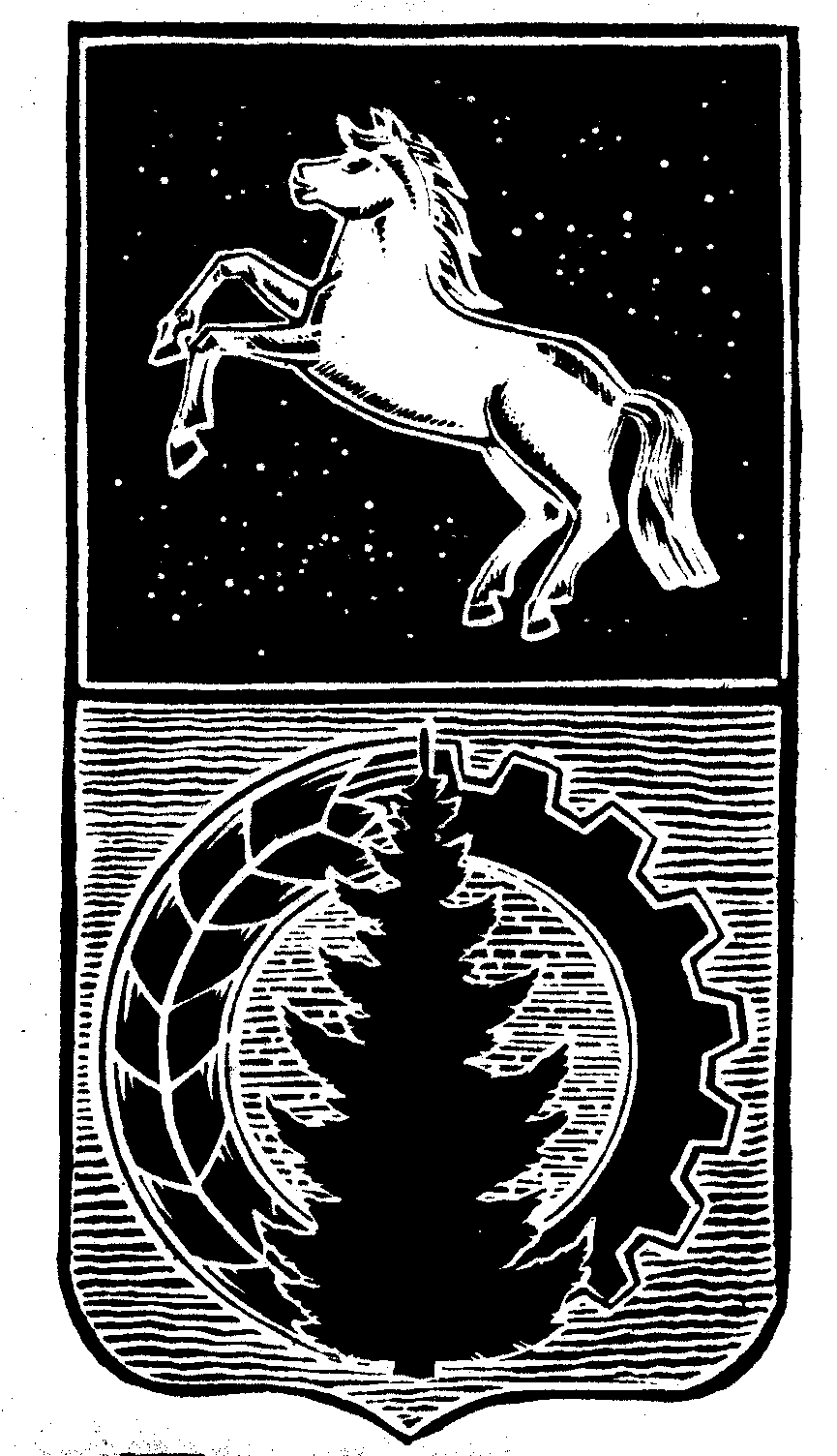 КОНТРОЛЬНО-СЧЁТНЫЙ  ОРГАНДУМЫ  АСИНОВСКОГО  РАЙОНАЗАКЛЮЧЕНИЕна проект постановления администрации Асиновского района  «О внесении изменений в постановление администрации Асиновского района от 10.12.2015 № 1883 «Об утверждении муниципальной программы «Развитие предпринимательства в Асиновском районе Томской области на 2016-2021 годы»г. Асино									       26.03.2019 годаКонтрольно-счетным органом Думы Асиновского района в соответствии со ст. 10 решения Думы Асиновского района от 16.12.2011г № 104 «Об утверждении Положения «О Контрольно-счетном органе Думы Асиновского района» рассмотрен представленный проект постановления администрации Асиновского района «О внесении изменений в постановление администрации Асиновского района от 10.12.2015 № 1883 «Об утверждении муниципальной программы «Развитие предпринимательства в Асиновском районе Томской области на 2016-2021 годы».Экспертиза проекта постановления администрации Асиновского района «О внесении изменений в постановление администрации Асиновского района от 10.12.2015 № 1883 «Об утверждении муниципальной программы «Развитие предпринимательства в Асиновском районе Томской области на 2016-2021 годы» проведена с 25 марта 2019 года по 26 марта 2019 года в соответствии со статьёй 157 Бюджетного Кодекса, статьей 9 Федерального закона от 07.02.2011 № 6-ФЗ «Об общих принципах организации и деятельности контрольно – счетных органов субъектов РФ и муниципальных образований», пунктом 7 части 1 статьи 4 Положения о Контрольно-счетном органе муниципального образования «Асиновский район», утвержденного решением Думы Асиновского района от 16.12.2011 № 104, в целях определения соответствия муниципального правового акта бюджетному законодательству и на основании пункта 12.1 плана контрольных и экспертно-аналитических мероприятий Контрольно-счетного органа Думы Асиновского района на 2019 год, утвержденного распоряжением председателя Контрольно-счетного органа Думы Асиновского района от 28.12.2018 № 95, распоряжения председателя Контрольно-счетного органа  на проведение контрольного мероприятия от 25.03.2019 № 24.Должностные лица, осуществлявшие экспертизу:Аудитор Контрольно-счётного органа Думы Асиновского района Белых Т. В.По итогам рассмотрения Муниципальной программы, Контрольно – счетный орган Думы Асиновского района выявил следующие нарушения:Объем финансирования Муниципальной программы за счет средств бюджета МО «Асиновский район» в таблице «Ресурсное обеспечение реализации муниципальной программы за счет бюджета МО «Асиновский район по главным распорядителям средств бюджета МО «Асиновский район» не соответствует финансовому обеспечению в паспорте Муниципальной программы.Объем финансирования мероприятий Основного мероприятии 2 «Финансовое обеспечение деятельности субъектов малого и среднего предпринимательства» муниципальной программы не соответствует объему бюджетных ассигнований на финансовое обеспечение реализации этих мероприятий Муниципальной программы, утвержденному законом (решением) о бюджете Муниципального образования «Асиновский район» на 2018 год (в редакции решения от 20.12.2018 № 247).Наименование Основного мероприятия 7 муниципальной программы не соответствует наименованию Основного мероприятия 7, утвержденному законом (решением) о бюджете Муниципального образования «Асиновский район» на 2018 год 2019 год.По итогам рассмотрения проекта постановления администрации Асиновского района «О внесении изменений в постановление администрации Асиновского района от 10.12.2015 № 1883 «Об утверждении муниципальной программы «Развитие предпринимательства в Асиновском районе Томской области на 2016-2021 годы» Контрольно-счетный орган Думы Асиновского района сообщает, что данный проект Постановления не может быть принят в предложенной редакции. Следует отметить, что на проект внесения изменений в постановление администрации Асиновского района от 10.12.2015 № 1883 «Об утверждении муниципальной программы «Развитие предпринимательства в Асиновском районе Томской области на 2016-2021 годы», официально предоставляется отрицательное заключение в третий раз, так как  выявленные ранее нарушения не были устранены.Аудитор		_______________		                              _Т.В. Белых___		                                (подпись)				                                      (инициалы и фамилия)